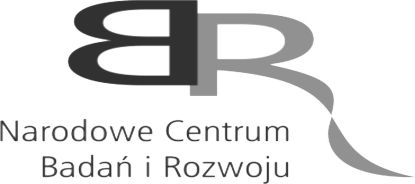 Projekt współfinansowany/finansowany przez Narodowe Centrum Badań i Rozwoju w ramach programu Biostrateg